Invitasjon til styreseminar i distrikt 2305Takk for sist til alle dere som deltok på PETS på Dombås hotell den 16. – 17. mars. Som det ble opplyst der, inviteres samtlige Rotary-klubber i distriktet vårt til styreseminar. Som vanlig arrangeres det to parallelle styreseminar, ett for de klubbene i vest og ett for klubbene i den østre delen av Rotary distriktet vårt.06 04 2024, Quality Hotel Ålesund  (OBS det er ikke Quality Waterfront, men hotellet i Sorenskriver Bullsgt 7, 6002 Ålesund. 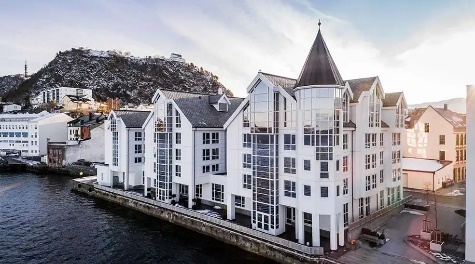 20 04 2024, Honne konferansesenter på Biri (nord for Gjøvik)OBS begge seminarene starter kl 09:30 og varer fram til ca kl 16:00Programmet blir det samme på begge styreseminarene. Hensikten med styreseminaret, er å forberede styremedlemmer og komiteledere på de oppgavene de skal løse gjennom Rotaryåret 2024 – 2025. Både TRF ansvarlig, DICO, leder for medlemskapskomiteen, webredaktør/kommunikasjonsansvarlige, distriktskasserer og distriktssekretæren stiller sammen med medlemmene i distriktsstyret. Her blir det gitt innføring i oppgavene og rikelig anledning til å stille spørsmål. OBS Husk å ta med egen PC og Handboka for Rotaryklubbene 2024 -25!  Det er spesielt viktig at både sekretær, kasserer og komiteledere for TRF, for kommunikasjon og PR og for medlemsutvikling/rekruttering møter sammen med sin president. Andre styremedlemmer og komiteledere er selvsagt velkomne. Det er et mål å bygge et godt sammensveiset team rundt presidenten før Rotaryåret starter 01 07 2024!Deltakeravgiften er satt til kr 800,- per deltaker. Distriktskasserer ber om at deltakeravgiften betales til distriktets konto: 1822 29 90005, samtidig med påmeldingen Detaljert program blir sendt ut litt nærmere senere.  Vel møtt!Lidun Hareide Distriktsguvernør 2024 -2025    				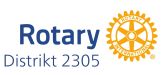 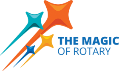 